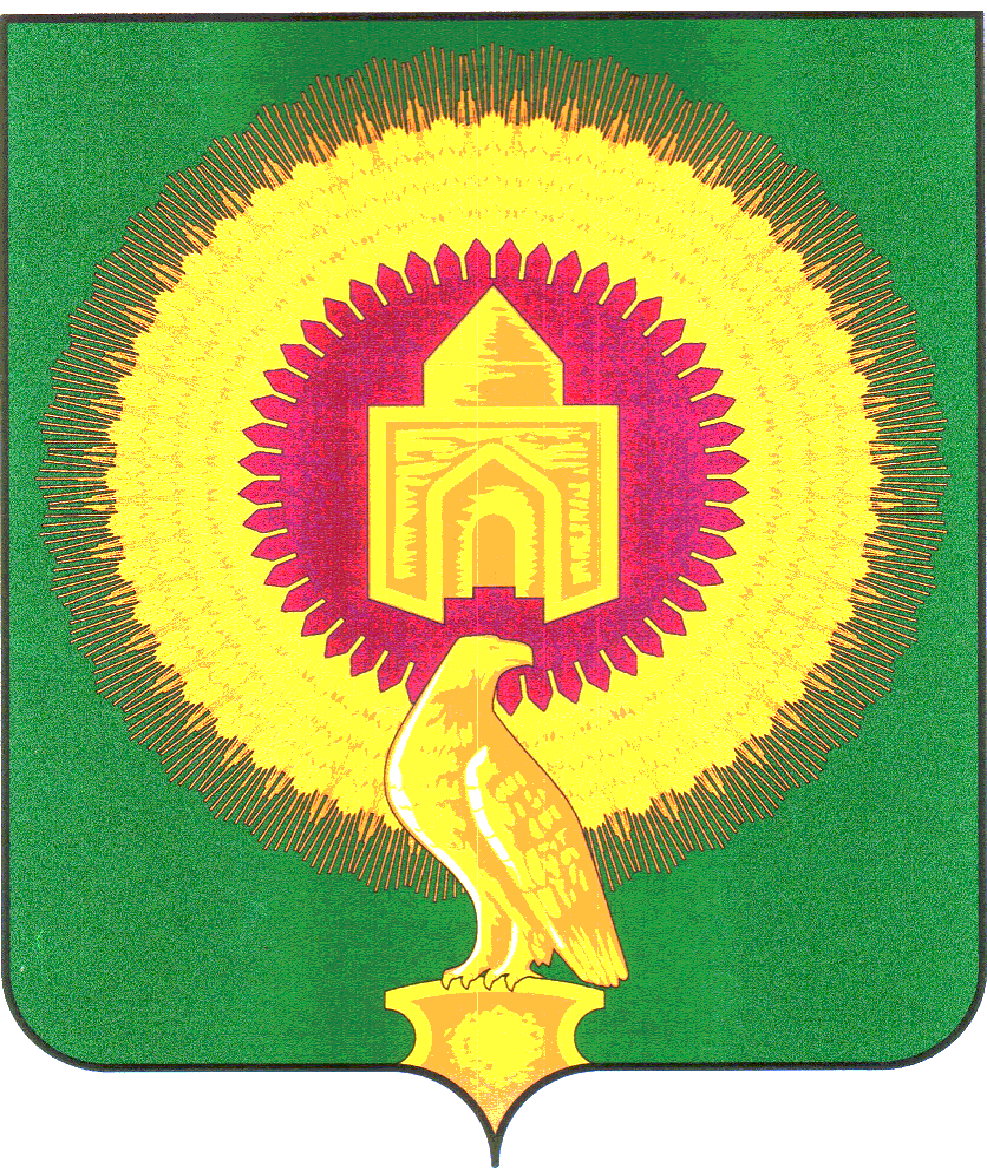 СОВЕТ  ДЕПУТАТОВТОЛСТИНСКОГО  СЕЛЬСКОГО ПОСЕЛЕНИЯВАРНЕНСКОГО МУНИЦИПАЛЬНОГО РАЙОНАЧЕЛЯБИНСКОЙ ОБЛАСТИ                                 РЕШЕНИЕот 22 сентября 2016 года                                  с.Толсты                                                      № 28О внесении изменений в «Порядок представления депутатами Совета депутатов Толстинского сельского поселения Варненского муниципального района сведений о своих доходах, об имуществе и обязательствах имущественного характера, расходах, а также о доходах, об имуществе и обязательствах имущественного характера, расходах своих супруги (супруга) и несовершеннолетних детей, проверки их достоверности, полноты и соблюдения ограничений и запретов, установленных законодательством Российской Федерации»	В соответствии  с постановлением Законодательного собрания Челябинской области от 12.03.2015г № 2537 «Об утверждении Положения о предоставлении гражданами, претендующими на замещение государственных должностей Челябинской  области, и лицами , замещающими государственные должности Челябинской области, сведений о доходах, об имуществе и обязательствах имущественного характера, о проверке их достоверности и полноты, о соблюдении ограничений лицами, замещающими государственные должности Челябинской области» Совет депутатов Толстинского сельского поселения  РЕШАЕТ: Внести в «Порядок представления депутатами Совета депутатов Толстинского сельского поселения Варненского муниципального района сведений о своих доходах, об имуществе и обязательствах имущественного характера, расходах, а также о доходах, об имуществе и обязательствах имущественного характера, расходах своих супруги (супруга) и несовершеннолетних детей, проверки их достоверности, полноты и соблюдения ограничений и запретов, установленных законодательством Российской Федерации», утвержденный Решением Совета депутатов Толстинского сельского поселения Варненского муниципального района № 6 от 09.03.2016г.  следующие изменения: пункт 2 читать в следующей редакции:« 2. Депутатом Совета депутатов Толстинского сельского поселения Варненского муниципального района в отношении  себя, своих супруги (супруга) и несовершеннолетних детей сведения о доходах, об имуществе и обязательствах  имущественного характера представляются в Совет депутатов Толстинского сельского поселения Варненского муниципального района ( далее – Совет депутатов) по форме утвержденной Президентом Российской Федерации ежегодно, не позднее 30 апреля года, следующего за отчетным годом».Настоящее Решение вступает в силу после его официального обнародования на информационном стенде и официальном сайте администрации Толстинского сельского поселения Варненского муниципального района в сети Интернет. Председатель Совета депутатовТолстинского сельского поселения                                           С.В.Артемьев